Senior Academy 2016-17Teacher ReferenceStudent Name:  	Please confirm which eligibility criteria the above applicant meets and comment on their academic suitability for theprogramme providing predicted grades if available.Please return this reference form via email to: ryan.hughes@qub.ac.ukSignature   	 Position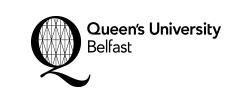 Print Name   	  Date:               	